2021 m. liepos 26-30 d. Nida – poilsinė kelionėKelionės kaina – 160 Eur/asmeniui.
Registruotis galima telefonu 8 687 21938 arba elektroniniu paštu tic@utenainfo.lt.
Nida... Išgirdęs šį pavadinimą ne vienas pagalvoja apie Lietuvos pajūrio perlą, ramią užuovėją atostogoms - romantiškus pasivaikščiojimus pajūriu ar ošiančias pušis, kurių neužgožia šurmulys...KELIONĖS PROGRAMA (5 dienos, 4 nakvynės):
liepos 26 d. ryte išvykimas į Nidą iš Utenos kultūros centro automobilių stovėjimo aikštelės (Aušros g. 49, Utena);
4 nakvynės poilsio namuose „Žuvėdra“ Nidos mieste;
liepos 30 d. išvykimas į Uteną iš Nidos (poilsio namų „Žuvėdra“).Į KELIONĖS KAINĄ ĮSKAIČIUOTA:
vykimas patogiu autobusu Utena–Nida–Utena;
4 nakvynės poilsio namuose „Žuvėdra“ Nidos mieste dviviečiuose, triviečiuose kambariuose su bendrais patogumais. Kambariuose yra balta patalynė, rankšluosčiai.

Iki jūros ~ 1200 m
Iki miesto centro ~ 500 m
Iki Kuršių marių ~ 100 m
Iki artimiausios kavinės/ restorano ~ 20 m
Iki artimiausios parduotuvės ~ 5 m

Pastaba: ekskursinė programa kelionės metu nėra numatyta, vykstantys laiką Nidoje leidžia savarankiškai.KELIONĖS ORGANIZATORIUS: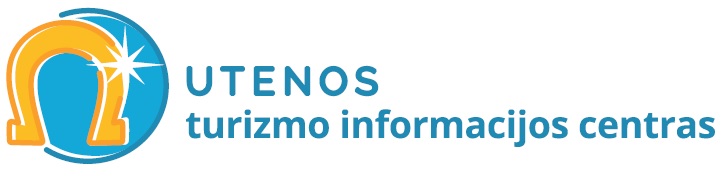 